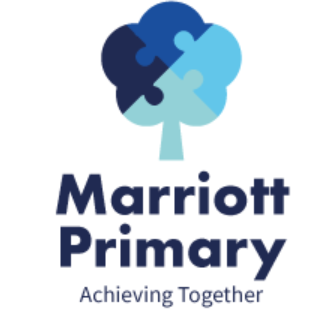 Year 5 Curriculum Newsletter – Autumn 2 Maths In Maths, this term we are looking at multiplication and division. We will be introducing long multiplication and multiplying a 3 digit number by a 2 digit number. We will also be dividing a 4 digit number by a single digit number. We will then be moving on to graphs and looking at line graphs.EnglishDuring this term, we will be reading Harry Potter and the Philosopher’s Stone and Secret of the Seas. We will be writing narratives, letters, adverts and encyclopaedia entries. We will be focusing on using expanded noun phrases, relative clauses and the use of paragraphs. We will continue to send home weekly spellings to support our writing.Science In Science, we will be finding out about animals including humans. We will look at the different gestation periods, the ageing process, the development of a child and describing changes in puberty.Art / DTChildren will be designing and making a card using an electrical circuit.GeographyWe will be looking at different regions in the UK and comparing them to where we live. We will be using maps to name and locate different areas.PEChildren will be developing their skills in football and dance. PHSEWe will look at Anti-Bullying and we will be looking at our unit called beginning and belonging.REThis term we will look at the different faiths which are celebrated in Leicester and comparing this to those celebrated around the world.. MusicChildren will be listening to different composers and discussing pieces of music.Important InformationPE is on Monday and Thursday Your child may come to school in their PE kit. It is important your child reads 3 times a week and their reading log must be signed and brought to school on a Friday. Please complete the homework each week and upload a picture to dojo. 